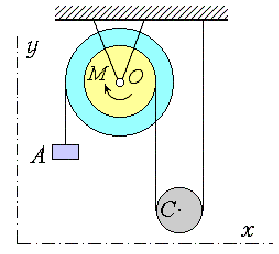        К ступенчатому шкиву приложен вращающий момент M, к намотанным на него нитям подсоединены груз A и подвижный блок C. Для шкива заданы R, r и  – радиус инерции.  Массы тел .  Составить уравнение движения в форме Лагранжа, взяв за обобщенную координату yc.